                                TERENSKO DELO / STROKOVNA EKSKURZIJA 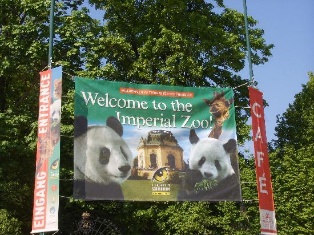 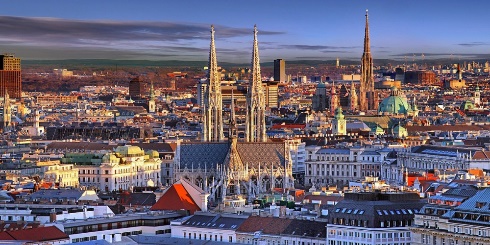 NA DUNAJ ,27.5.2024Cilji ekskurzije: Terensko delo v okviru predmetov:  biologija, kemija , fizikarazširjanje  in poglabljanje  splošnega in posebnega znanja,boljše poznavanje in razumevanje  različnih kultur in drugačnosti Strokovna ekskurzija - terenski del laboratorijskih vaj,  je del programa po letnem delovnem načrtu, zato se morajo dijaki držati pravil v skladu s Pravilnikom o vedenju dijakov, učiteljev in spremljevalcev na strokovnih ekskurzijah in drugih vzgojno-izobraževalnih interesnih dejavnostih, ki velja na Ekonomski šoli Murska Sobota.Strokovna ekskurzija  bo v tujem jezikovnem in kulturnem okolju zahteva še večje spoštovanje pravil  obnašanja, če želimo, da bo naša strokovna ekskurzija na Dunaj potekala varno in v prijaznem vzdušju.Oddelki: 1A , 1Š, 1COdhod iz EŠMS : ob 5.30 uri  9.30 – 12.00;  Schönbrunn – živalski vrt;  zunanjost parka in živalski vrt - Poletna rezidenca Habsburžanov je ena pomembnejših kulturnih in zgodovinskih spomenikov na Dunaju. Ogledali si bomo zunanjost palače in se sprehodili po parku do živalskega vrta, ki je eden najstarejših v Evropi. 12.15 – 14.30;  Tehnični muzej; Pred več kot 100 leti - 20. junija 1909 je cesar Franc Jožef položil temeljni kamen današnjega Tehničnega muzeja na Dunaju. V tem razgibanem muzeju najdete najstarejši avto na svetu, poskus zakona o vzvodih, številne specializirane zbirke in razstave. 15.00  -  16.15; DUNAJ  - mesto; Sprehod skozi mestno središče in ogled znamenitosti; Opera, Štefanova cerkev, Hofburg, umetnostni in naravoslovni muzej, parlament, trg M. Terezije in še veliko drugega. Krajši prosti čas za okrepčilo.   16.15 – 17.30; Naravoslovni muzej; Obisk naravoslovnega muzeja. Skozi časovni trak se bomo pomikali skozi številna obdobja nastanka življenja iz Zemlje in na simulacijah ugotavljali prihodnost. Predviden povratek domov med 21.00 in  21.30    V ceno smo vključili: avtobusni prevoz z vsemi cestnimi pristojbinami ( 50 in 20 sedežni turistični avtobus), vstopnine – živalski vrt, rezervacijo ogleda za tehnični in naravoslovni muzej, strokovno vodenje (1 vodnik), nezgodno zavarovanje potnikov, organizacijo in DDV. DOPLAČILA:12,00 eur - riziko odpovedi , 5,00 eur - Zdravstveno zavarovanje s tujo asistenco.          Spremljevalci:Kaja Zver, Cvetka Gomboc Alt, Olga Kuplen, Evelin Tivadar, Sabina Krivec